Naam:
Klas:Werkblaadje Les 24:Egypte, een goedgeorganiseerd rijk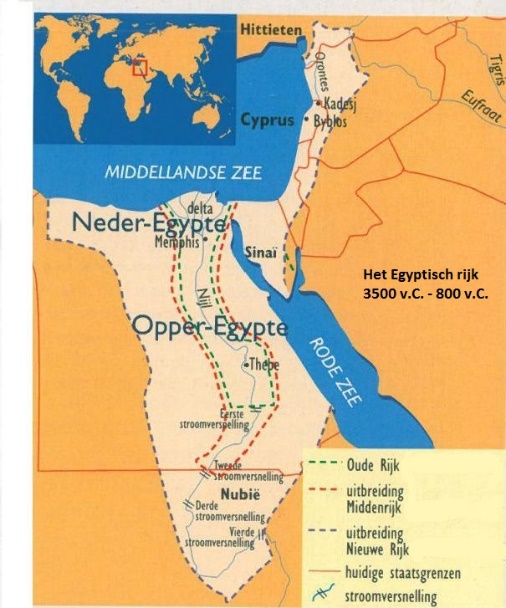 Situering in tijd en ruimteIn welke tijdsperiode kunnen we het oude Egypte situeren?              ……………………………....Van wanneer tot wanneer loopt deze tijdsperiodes?               ……………………………….In welk werelddeel ligt Egypte?…………………………………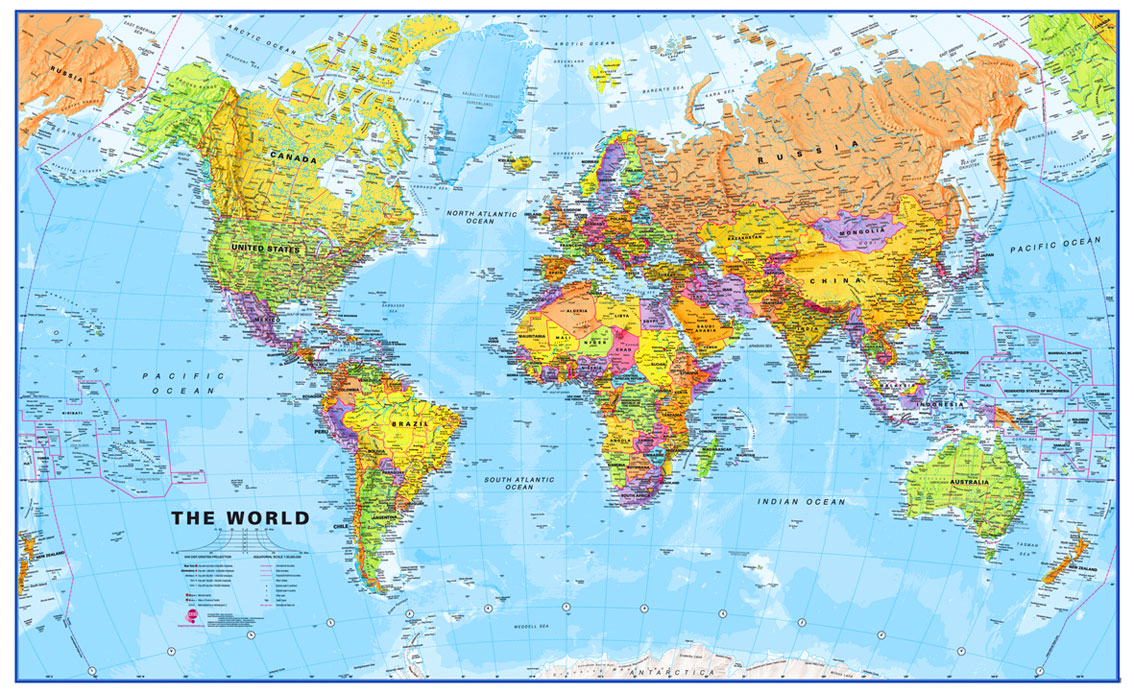 -Hoofd van het bestuur
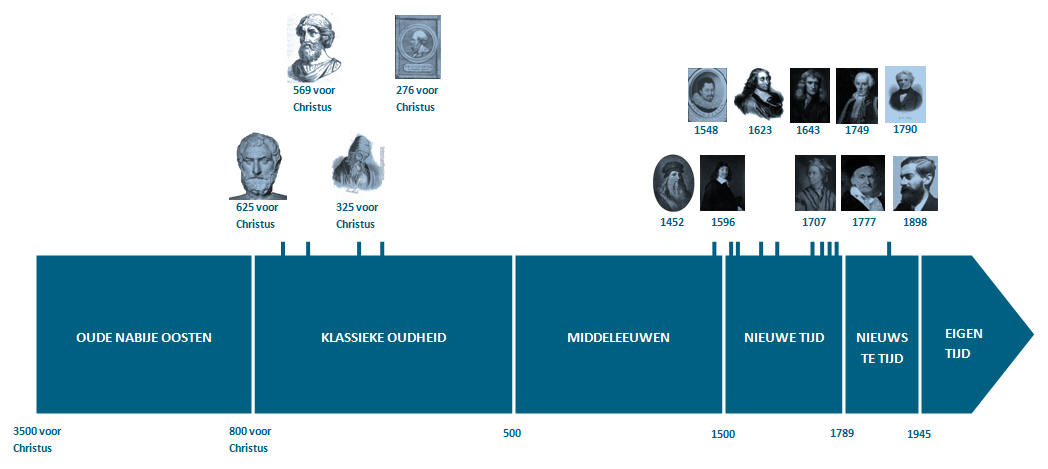 Wie stond er aan het hoofd van het Egyptische bestuur?…………………………………………………..Hoe keken de Egyptenaren naar hun farao?…………………………………………………..
Bestuurde de farao het rijk helemaal alleen?…………………………………………………..De praktische besturing van het rijkBureaucratie = ……………………………………………………………………………………………………………………………………………..Belangrijkste functies binnen de bureacratieVizier:………………………………………………………………………………………………………..………………………………………………………………………………………………………..………………………………………………………………………………………………………..Gouwvorst:………………………………………………………………………………………………………..………………………………………………………………………………………………………..………………………………………………………………………………………………………..Priesters:……………………………………………………………………………………………………………………………………………………………………………………………………………………Tempeleconomie = ………………………………………………………………………………………………………………………………Wat als er een zwakke farao op de troon zat?..........................................................................................................................................................Synthese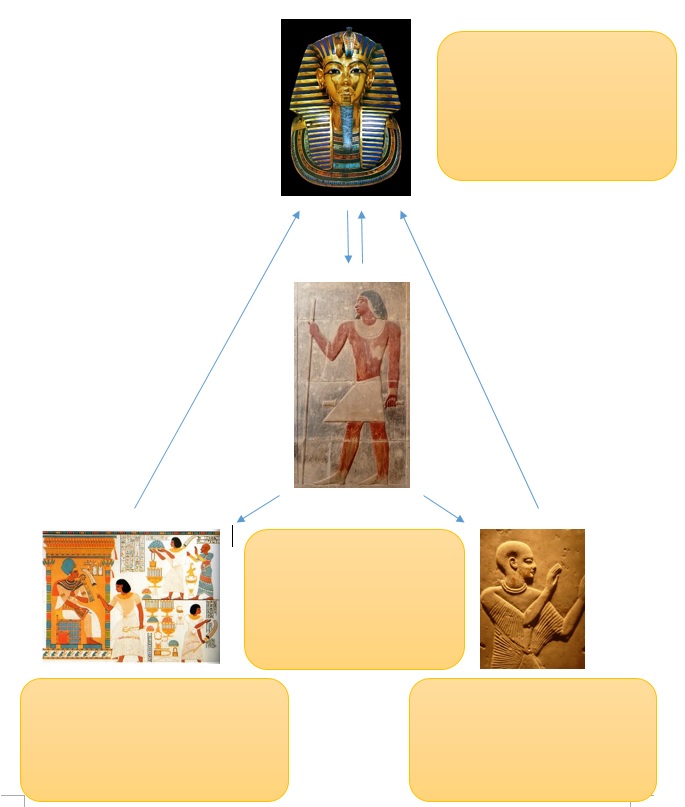 